Clouddienste A EinstiegB Clouddienste bei einer kostenfreien E-Mailadresse (Beispiel: GMX)C GoogleD MicrosoftE DropboxF ErgänzungenA EinstiegWolke = Cloud, engl.Zwei Bedeutungen:Speichern von Daten auf einem entfernten ComputerUnd/oder das Arbeiten mit Programmen, die nicht auf dem eigenen Gerät installiert sindAlltägliches Beispiel: E-MailE-Mailadresse wird bei einem Anbieter im Internet eingerichtet:
Beispiele: Web.de, Google.de, T-Online etc. (Provider)Mails werden über Provider empfangen, versendet und gespeichertSchreiben und Lesen der Mails auf der Seite der Provider oder über eigenes 
E-Mailprogramm wie Thunderbird oder Outlook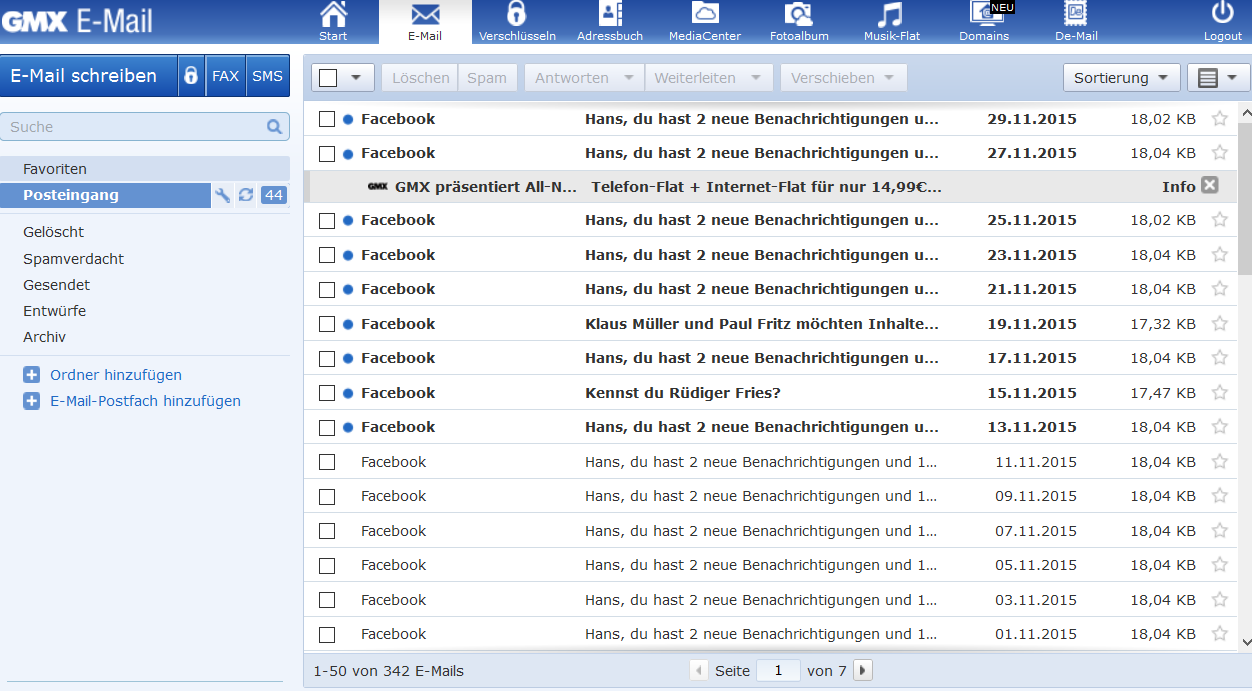 Smartphone und TabletNutzung mit der Erstellung eines Onlinekontos verknüpftAutomatisches oder manuelles Speichern von Daten beim jeweiligen Anbieter:Android: 	Anmelden bei Google, Erstellen eines Googlekontos mit MailadresseiOS:		Anmelden bei Apple, Erstellen einer Apple IDWindows:	Anmelden bei Microsoft, Erstellen eines Microsoftkontos mit MailadresseArbeiten mit Windows 10Bei der Einrichtung: Aufforderung, ein Microsoftkonto zu erstellenNicht notwendig, aber StandardeinstellungAlternative: Lokales Konto einrichten: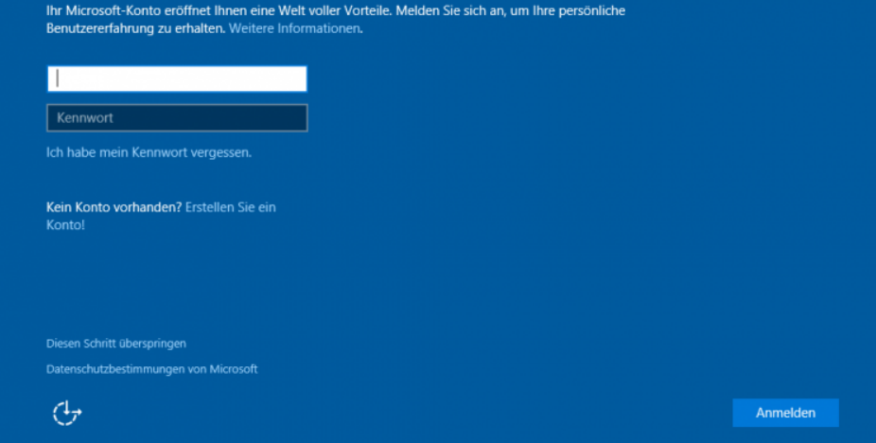 Sinnvoll bei der Nutzung eines Windows Smartphones oder Tablets oder mehrerer PCAchtung: Melden Sie sich dann auf jedem Gerät mit dem selben Konto an und erstellen Sie kein neues Konto auf dem neuen Gerät!! 
(Gilt auch für die Nutzung von Smartphone und Tablet!!)B Clouddienste bei der E-MailadresseBeispiel: GMXVoraussetzung: Kostenfreie Registrierung für kostenfreie E-MailadresseCloudfunktion: Mediacenter, Fotoalbum nicht mehr verfügbarAllgemeines zu MediaCenter: tinyurl.com/of3wljjInfo (Quelle GMX): Maximal 10 GB Speicher

„FreeMail-Nutzern stehen 2 GB Speicher kostenlos für das GMX MediaCenter zur Verfügung.Tipp: Durch die Installation unserer „MediaCenter App“  (Smartphone/Tablet) erhalten FreeMail-Nutzer nach dem ersten Login zusätzlich 4 GB und mit der PC-Software „GMX MediaCenter für Windows“ lassen sich nochmals 4 GB zusätzlich freischalten. Eine Datei darf bis zu 2 GB groß sein.“Arbeiten mit dem MediacenterOhne Installation von Software auf dem eigenen GerätUnd mit Installation von Software auf dem eigenen Gerät möglichAnleitung: hilfe.gmx.net/mediacenterWas kann gespeichert werden?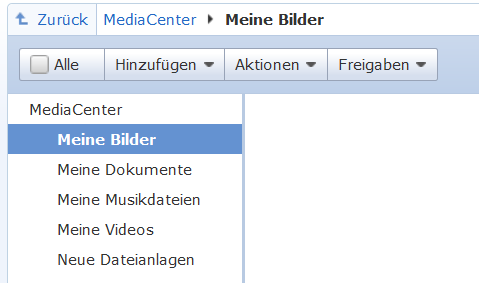 Funktionen:Alle Funktionen können einzeln oder in Kombination genutzt werdenSpeichern von DateienFreigeben für Andere von DateienErste Schritte:Achtung: 
Inhalte, die Sie für Andere freigeben möchten, müssen Sie erst in einem eigenen Ordner ablegenNur der Ordner mit allen Inhalten kann freigegeben werdenHinzufügen von Dateien zu einzelnen Ordnern über Schalter „Hinzufügen“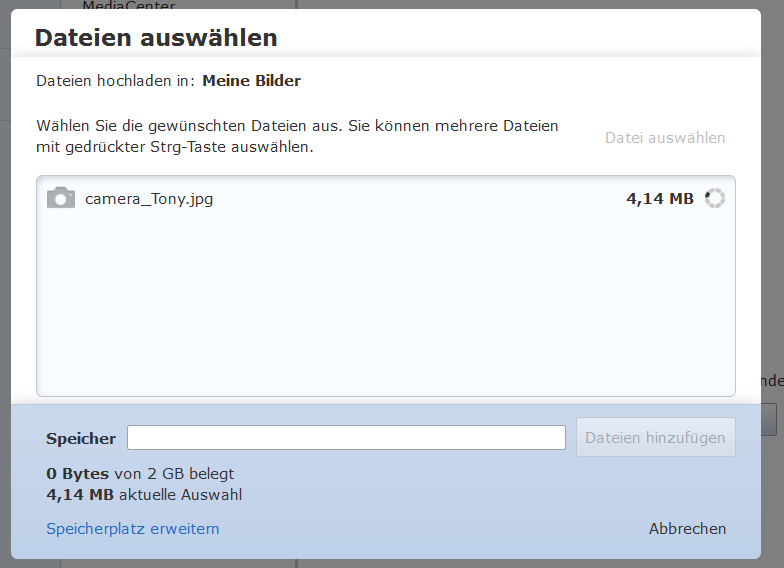 Freigabe einrichtenLink zum Ordner beim E-Mail verschickenNur wer den Link kennt, hat ZugriffErweiterter Schutz durch PIN/PasswortE-Mail empfangen und schreibenAnhang zum Mediacenter hinzufügen oder aus Mediacenter hinzufügen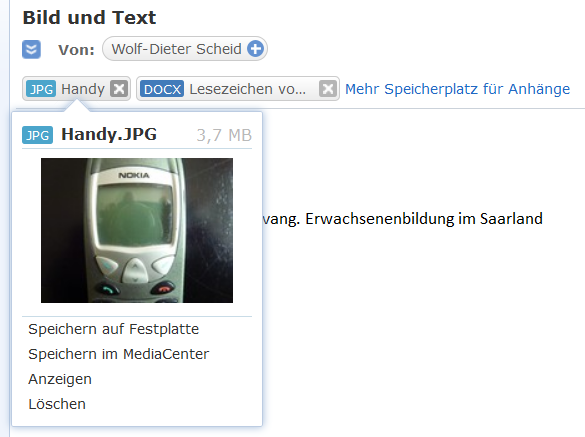 Neuer Ordner mit aktuellem Datum unter „Neue Dateianlagen“ Bestimmte Anhänge können online bearbeitet werdenSetzt die Installation von Java voraus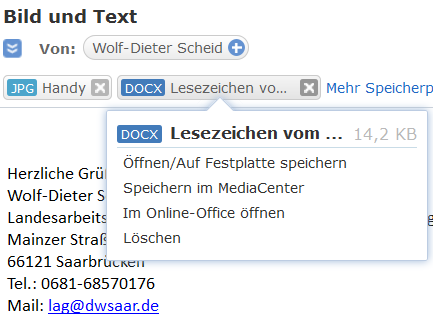 Mediacenter SoftwareFür PC:					GMX MediaCenter für WindowsFür Smartphone und Tablet: 		MediaCenter App (App/Play-Store) Sync-Ordner auf dem PCSie können auswählen, welche Ordner des GMX MediaCenters mit Ihrem Computer synchronisiert werden sollen.Nachdem Sie die Mediencenter-Software auf Ihrem Rechner installiert haben, erstellt diese einen Synchronisations-Ordner. Alle Inhalte dieses Ordners werden mit der Online-Festplatte regelmäßig abgeglichen. Auf diesem Weg bleiben alle Ihre Daten immer auf dem aktuellen Stand und Sie können jederzeit auf sie zugreifen.C GoogleZusatzdienste nur durch kostenfreies Googlekonto möglich: google.de„Anmelden“ auf der Googleseite oder direkt auf Smartphone/TabletGoogledienste teils mit, teils ohne Anmeldung, teils in Kombination nutzbarUnterschied im FunktionsumfangÜbersicht und Beschreibung: support.google.com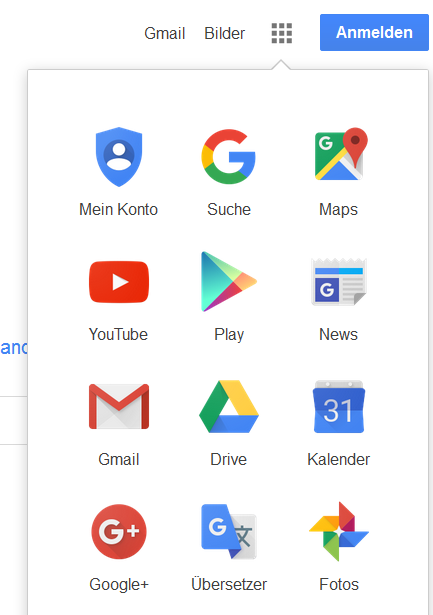 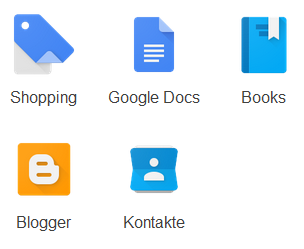 „Software as a Service“: Office onlineDokumente erstellen ohne Programm auf dem PC zu installierenDokumente für Andere freigeben (Ohne Googleanmeldung)Gemeinsames Bearbeiten von Dokumenten möglichSynchronisation mit Smartphone und Tablet möglich, Datensicherung in der CloudD Microsoft-Konto„Microsoft-Konto“ ist der neue Name für die bisherige „Windows Live ID“. Ihr Microsoft-Konto besteht aus einer E-Mail-Adresse und einem Kennwort, die Sie für die Anmeldung bei Diensten wie Outlook.com, OneDrive, Windows Phone oder Xbox Live verwenden. Wenn Sie eine E-Mail-Adresse und ein Kennwort zur Anmeldung bei diesen oder anderen Diensten verwenden, verfügen Sie bereits über ein Microsoft-Konto. Sie können sich jedoch jederzeit für ein neues Konto registrieren.Anmeldung:Beim Einrichten eines Smartphones oder eines Benutzerkontos für Win 8.1 oder 10Internet: login.live.com, Anleitung: tinyurl.com/png7mqe und tinyurl.com/nbra3k7Funktionen im Internet:
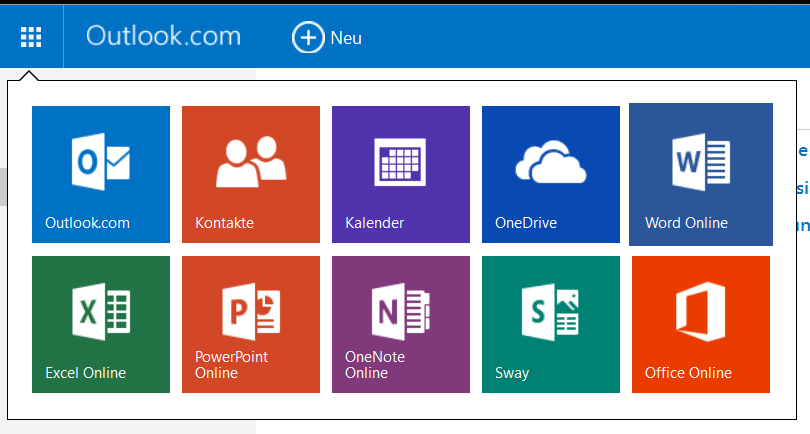 Sway ermöglicht es, Text und Medien zu einer Präsentation zu verarbeitenSkype als Messenger integriert Freigabe einzelner Dateien und Ordner möglichPerfektes Zusammenspiel von Smartphone und Tablet auf Windows-Basis mit Win 10 OneDriveStandardmäßig bei Win 10 enthalten, analog zu (Google)DriveDaten online speichernDaten automatisch synchronisierenE DropboxIn der Basisversion: Online-Speicher  mit 2 GB kostenlosem OnlinespeicherDaten via dropbox.com im Browser verfügbarOptional:  Windows- und Mac-Software gleicht den Dropbox-Inhalt automatisch auf allen angemeldeten Rechnern abAuch für Android und iOS erhältlich, auf vielen Geräten aktuell vorinstalliertKostenfreie Anmeldung notwendigdropbox.comDropbox einrichten – eine Anleitung: 	tinyurl.com/opxhksjHilfe und Einstellungen zu Dropbox: 	dropbox.com/helpDropbox Kurzanleitung:			tinyurl.com/yyxcdd3bF ErgänzungenSicher in der Cloud: Mails und Daten verschlüsseln mit OpenPGPArtikel auf pcwelt.de: tinyurl.com/oht8kboVorteile CloudspeicherDatenzugriff von überallDatenfreigabeDatensicherungNachteile CloudspeicherDaten auf fremden Servern gespeichertFunktioniert nur mit InternetverbindungZugriff durch Betreiber und Geheimdienste möglichZugriff durch Einbruch in ServerNAS und Owncloud/NextcloudEigener Server zuhause als zentraler Datenspeicher mit der Möglichkeit des Zugriffs über InternetEinstieg: tinyurl.com/ofznt2mBeispiel: tinyurl.com/y2exekylFacebook als ClouddienstFacebook.deSpeichern und Freigeben von FotosGemeinsames Arbeiten in einer Gruppe